Chapter 3 Review Answer Keys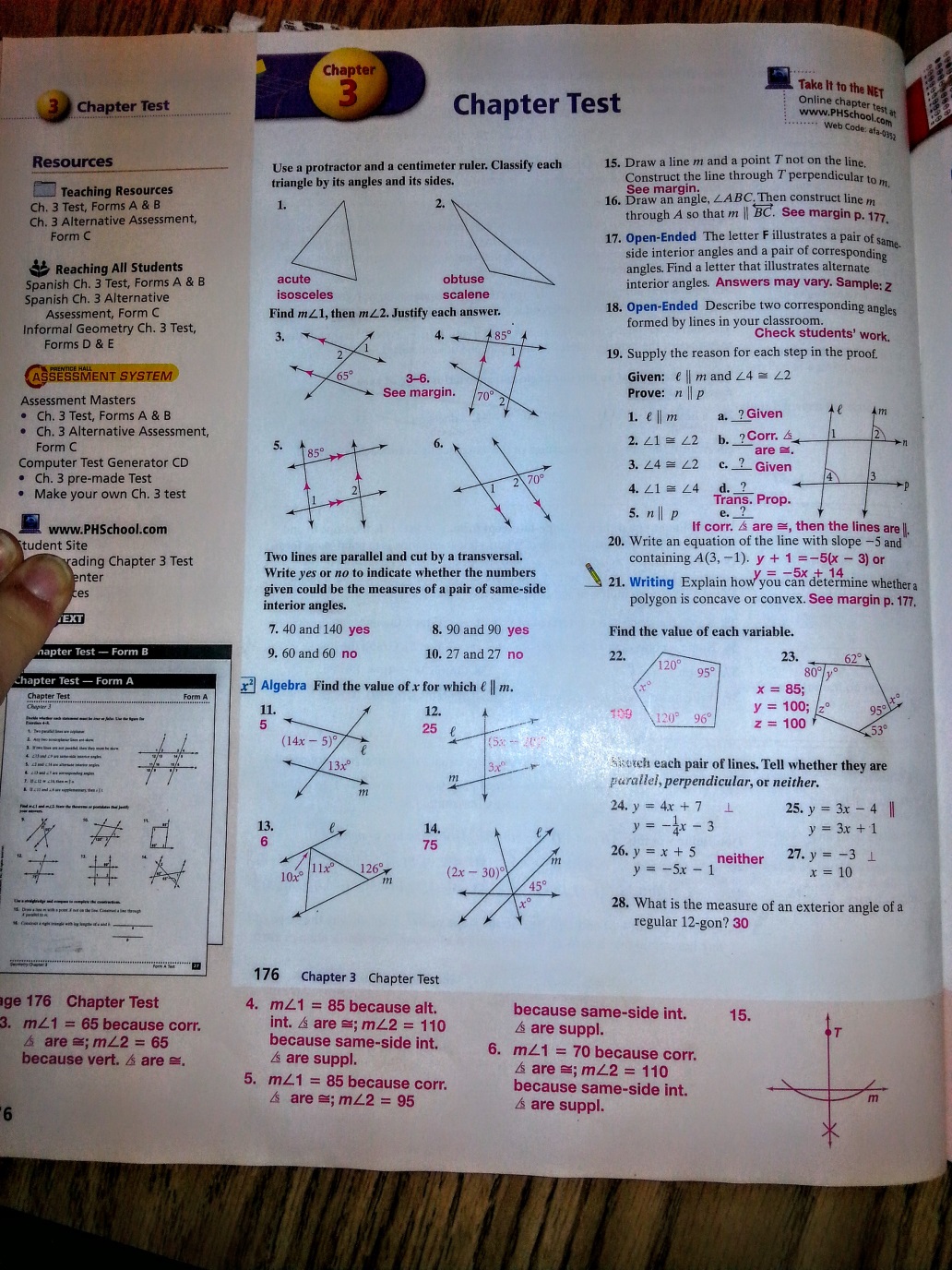 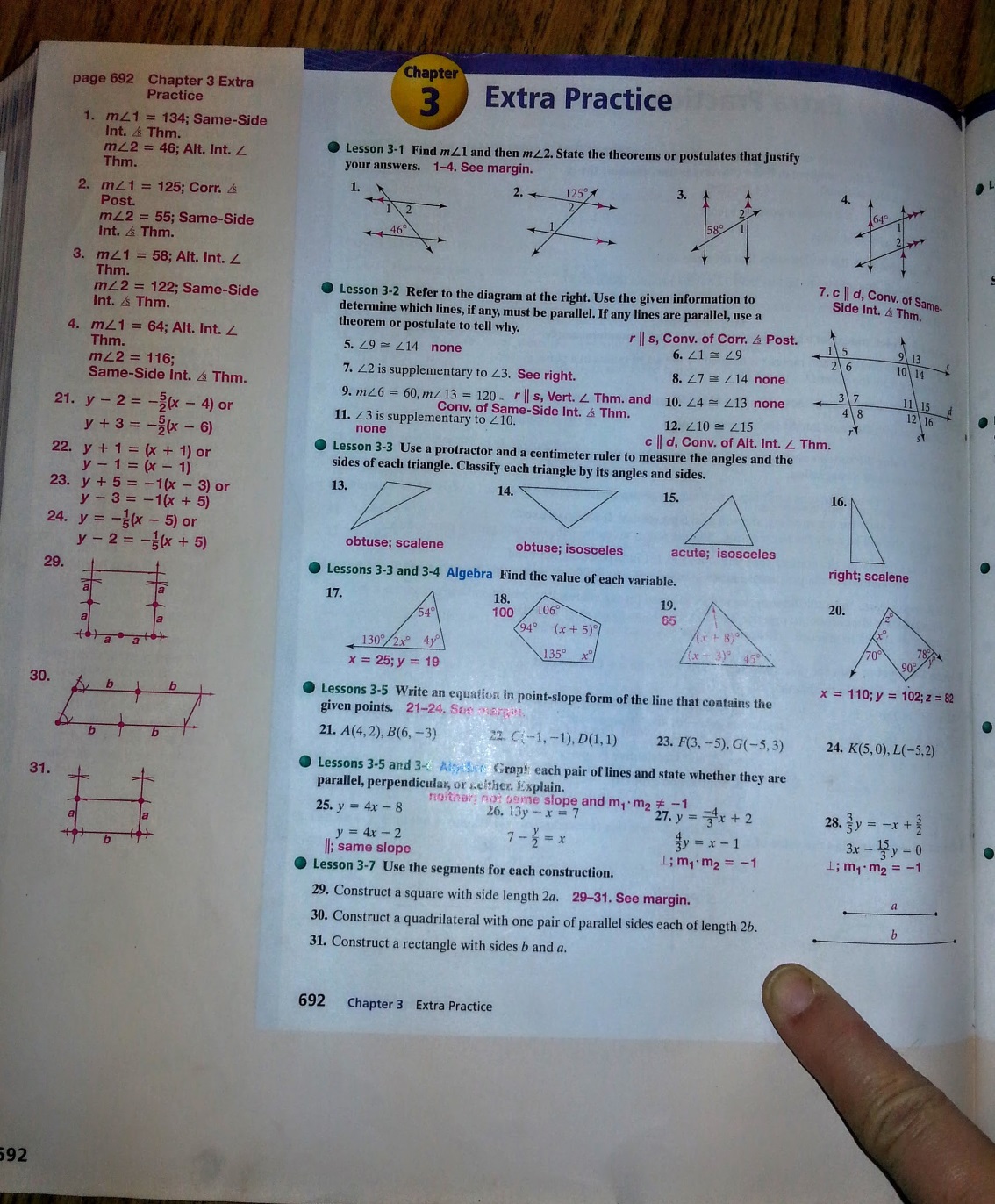 